От 13.12.2018г. № б\н  Наблюдательным советом ОАО «Минскторгавтотранс»,  г.Минск, ул. Бирюзова, д.4, к.5, пом.231, 220073, от 13 декабря 2018г. принято решение о формировании реестра акционеров по состоянию на 13 декабря 2018 года.Директор				                                                                Дорохов С.В.РЭСПУБЛIКА   БЕЛАРУСЬАдкрытаеакцыянернае таварыства“Мiнскгандальаўтатранс”вул. Бiрузова, д.4,к.5, пом.231, 220073,г. Мiнск,тэл. 292-30-44, факс 331-14-96E-mail: : mtorgtrans@tut.byУНП 100217272         ОКПО 05549593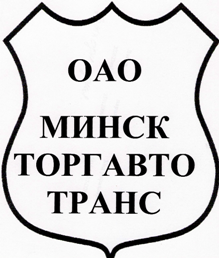 РЕСПУБЛИКА   БЕЛАРУСЬОткрытоеакционерное общество“Минскторгавтотранс”ул. Бирюзова, д.4,к.5, пом.231, 220073, г. Минск, тел. 292-30-44, факс 331-14-96    УНП 100217272     ОКПО 05549593